  


PRESSEMEDDELELSEJulemærkemarchen 2020 i Helsingør bliver også ramt af COVID-19.Julemærkemarchen aflyses og bliver i stedet for afholdt virtuelt. 
Vi går sammen - men hver for sig og hjemmefra søndag den 6. december.- Vi håber, at mange vil deltage til trods for de ændrede forhold og gå en tur for den gode sags tjeneste og samtidig få lidt julemotion og frisk luft, udtaler Pia Lindgaard Agger og Bent Andersen fra Helsingør Firma Idræt.   Tilmelding via hjemmesiden www.julemaerkemarchen.dk. 
Man vælger selv rute og tidspunkt på dagen. Der vil være begrænset bemanding på det normale startsted Helsingør Firma Idræts Aktivitetscenter, Hymersvej 19 i Helsingør mellem kl. 08.30 og 10.00, hvor det stadig bliver muligt at komme forbi for at afhente bestilte varer, aflevere en donation eller købe nogle få af Julemær-kemarchens varer. I aktivitetscentret vil de gældende forholdsregler, der er givet vedrørende Covid-19, blive overholdt som i enhver anden butik. Husk derfor mundbind. COVID-19 holder fast i Danmark. Det udfordrer vores landsdækkende event Julemærkemarchen, der bliver noget anderledes end de foregående 43 år. Op mod 18.000 danskere må finde deres egne veje, når de hver for sig går en tur til støtte Julemærkehjemmene.Julemærkemarchen indsamlede sidste år en donation på 1,46 millioner kroner til Julemærkehjemmene og det har foreningen ikke tænkt sig at corona skal ændre på i år. Corona eller ej, så skal den symbolske gåtur gennemføres. 

Derfor bliver Julemærkemarchen virtuelt i år, så alle kan fortsat tilmelde sig og give sit bidrag til Julemærkehjemmene, men vi går altså en tryg og sikker Julemærkemarch hver for sig. Vi er en lille frivillig forening med et vigtigt formål. Vores startsteder bliver drevet af frivillige, og vi tager derfor ingen chancer, hverken overfor vores frivillige eller de mange lokale, som mødes den første søndag i december for at markere deres støtte til Julemærke-børnene. Normalt sker der mange forskellige ting ved Julemærkemarchens 68 steder rundt om i landet. Det gør der ikke i år. Der bliver ingen forsamlinger, taler, musik, eller fælles start på gåturene.Vores nye udfordring bliver nu at få alle vores deltagere til at hoppe med på vores virtuelle løsning og finde frem til vores ”virtuelle startsted”, på hjemmesiden www. HYPERLINK "http://www.julemaerkemarchen.dk/"julemaerkemarchen.dk  Her tilmelder man sig det virtuelle arrangement, betaler sit bidrag, køber julemærkemarch-medaljer og alle de andre ting, som man normalt ellers ville gøre på dagen på start-stederne.
I stedet får man nu mulighed for at få sendt ens bestilling hjem til sin privatadresse. Julemærkemarchens bestyrelse frygter helt naturligt, at coronaen vil gøre det svært at rejse de 1,46 millioner kroner, som Julemærkemarchen sidste år kunne donere til Julemærkehjemmene.  Så i år er det vigtigere end nogensinde, at danskerne bakker op om vores event og at vi får samlet så mange penge ind til Julemærkefonden, som muligt, understreger formand Birthe Juul fra hovedorganisationen. Corona eller ej. Julemærkehjemmene har brug for hvert eneste bidrag.Med den virtuelle Julemærkemarch går man i år sin egen tur, hver for sig. Sammen i tankerne og for den gode sag.Håber at vores historie er værd at formidle – så vi sammen, men hver for sig, kan give børn en ny start på et af Julemærkehjemmene.
Med venlig hilsenHelsingør Firma IdrætKontakt for yderligere oplysninger: Pia Lindgaard Agger, tlf. 61 30 12 92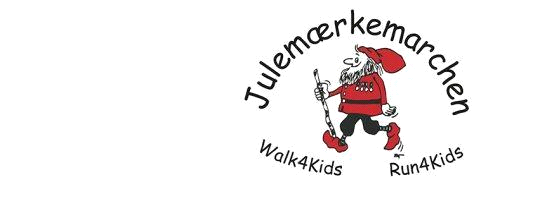 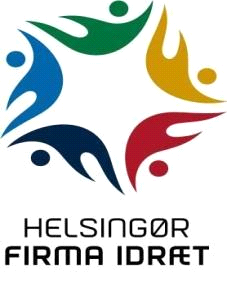 